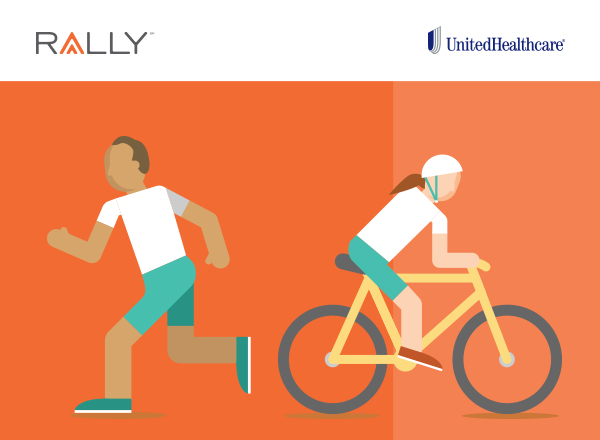 Achieving our health goals is a journey, and sometimes it’s not easy. That’s why we are thrilled to introduce Rally℠, a UnitedHealthcare® digital health and wellness experience.Rally can help you make simple changes to your daily routine, set smart goals and stay on target. After completing a quick and fun survey, you’ll get personalized recommendations to get you moving more, eating better, feeling happier — and you’ll have fun doing it.As a member of UnitedHealthcare, you have access to Rally at no additional cost. How Rally can help you:Enjoy all the benefits of Rally today. Get started at myuhc.com.